Travail pour le Lundi 11, Mardi 12LundiEtude du code : Manuel Pilotis P102 le son é : e suivant de lettres doubles (ell, ett, err, ess, enn) https://monespace-educ.fr/feuilleter/9782013303828Rappeler le geste du son è (il est dessiné sur la page du manuel)Regarder les mots suivant et les lire avec les enfants : crevette, sauterelle, maitresse, éolienne. Quel son fait le e devant les lettres doubles  (tt, ll, ss, nn) ? Voir que l’on voit la lettre e et qu’elle se prononce è.     Lire le manuel p102Faire les exercices dans le manuel d’exercice P. 102 1, 2, 3 et 4Mathématique : Fiche portes monnaie : Un objet (que vous avez sous la main) coute 51 €. A l’aide de la page 3 de la fiche porte-monnaie, demander à votre enfant quels billets et pièces du porte-monnaie il a besoin pour payer. Idem avec  un objet de 62 €Calcul mental : résoudre 10+3020+2020+50Les enfants n’ont jamais fait cela à l’école.  Laisser un peu chercher seul (si votre enfant cherche de lui-même vous pouvez le laisser chercher plus longtemps, s’il ne sait pas trop par quoi commencer accompagnez-le) Voici la démarche : décomposer : 10 = ? 1d (d =dizaine)30= ? 3dDonc 10+30=1d+3d=4d=40 Nommer le nombre obtenu : quarante.Faire de même avec les autres additions. MardiEtude du code : Son è : le E devant certaines lettres doubles.Rappeler le geste du son èReprendre les mots de la veille : crevette, sauterelle, maitresse, éolienne. Qu’avons-nous vu hier de spécial sur ce mot ? Les lire ensemble si l’enfant ne trouve pas. Rappeler que le e se prononce è devant les lettres doubles tt, ll, nn, ss, rr Dictée de syllabes : belle, nette, miette, verre,  ruelle, Lecture du manuel pilotis p 103Exercices du manuel d’exercice P. 103 : 5, 6 et 7 Mathématique : Dire le nombre à l’oral et enlever 1 dizaine (10)36 (-10)42 (-10)Et ajouter 2 dizaines (20)35 (+20)38 (+20)Faire la carte mentale du 8 dans le cahier du jour.  Voici un exemple avec 4. Apprendre les décompositions en deux nombres (écrites en rouge sur le cahier : 1 et 7, 2 et 6, 3 et 5, 4 et 4). Il est important que l’élève cherche seul durant un temps. 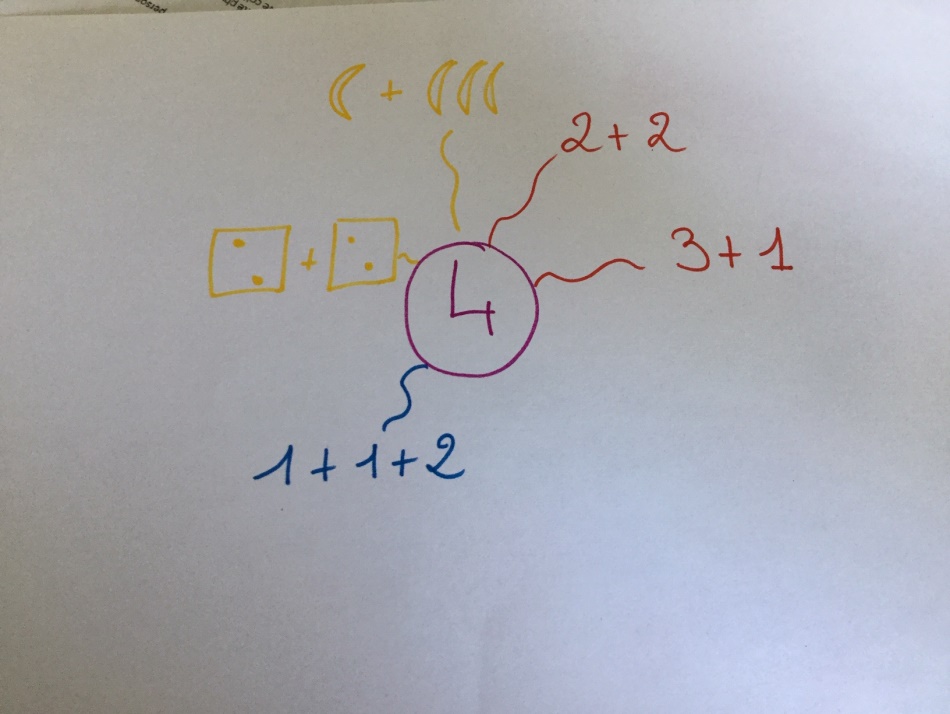 